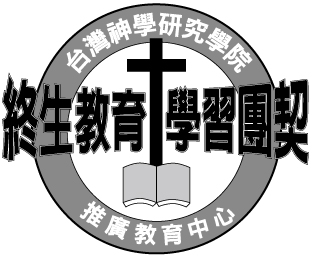      台灣神學研究學院 推廣教育中心      2019學年第二學期 (春季班) 選課單(台北地區晚上課程)填表日期：		   年	    月         日                        No.                                (由系辦填寫)姓名：                       學號：			         電話：			         手機：		  	  	    住址：									    	 Email：		     		  	       碩士學分班：YWCA女青年會館(地址：台北市青島西路7號)委託代訓班(神學系)：※★記號為基礎(必修)課程，▲記號為核心(必選)課程，♁記號為靈性照顧協學程先修科目，請儘量優先選讀。 ※填寫完選課單後，請email到:yulincheng@tgst.edu.tw，或來電告知: 2396-4789#306。※享有優惠者，需在註冊截止日前 (2020年1月31日) 完成繳費，才能享受優惠。總學分數：	      	  	 系辦公室：			   	   系主任：				    台灣神學研究學院 推廣教育中心  2019學年第一學期 (秋季班) 選課單(音樂、台北之外地區課程)填表日期：		年	   月     日                       No.                                          (由系辦填寫)姓名：                          學號：			   電話：			    手機：		  	  	    住址：									    	 Email：		     		  	       委託代訓班(神學系)：委託代訓班(音樂課程)：※★記號為基礎(必修)課程，▲記號為核心(必選)課程，♁記號為靈性照顧協學程先修科目，請儘量優     先選讀。※填寫完選課單後，請email到:yulincheng@tgst.edu.tw，或來電告知: 2396-4789#306。※享有優惠者，需在註冊截止日前 (2020年1月31日) 完成繳費，才能享受優惠。總學分數：	      	  	 系辦公室：			   	   系主任：				 No類別日期/地區課程名稱學分修課旁聽抵神學系學分備註1聖經週三,女青▲ 羅馬書3修課生資格見招生簡章No類別日期/地區課程名稱學分修課旁聽備註1歷史週一,濟南▲台灣教會史32實踐週一,濟南當「福音」遇上「文化」~ 基督教信仰在台灣處境下的會遇33聖經週二,濟南★舊約綜覽34靈性照顧學程   先修科目週二,濟南♁ 創造的世界：藝術心理學35靈性照顧學程先修科目週二,雙連♁ 靈性照顧概論3 限15人。不接受旁聽。 限15人。不接受旁聽。6神學週三,濟南★基督教教理37實踐週三,濟南跟著國家地理導演看紀錄片38聖經週四,濟南愛與拯救的起頭:創世記閱讀39神學週四,濟南她的故事，我的故事:性別神學與生命反思310實踐周四,雙連破框的青少年牧養策略對話311實踐週五,濟南宗教圖像解碼312聖經週五,濟南電影與信仰生活的對話3旁聽免學分費13實踐週六,大自然大自然的禮讚3限 14人No類別日期/地區課程名稱學分修課旁聽備註14聖經週一,基隆教會▲教牧書信315聖經週一,台中民族路班舊約兩性經文的生命閱讀￼316實踐週五,台中忠明班主日學師資教學體驗營2No類別日期/地區課程名稱學分修課身份別備註1音樂週一,台神手鐘 & 棒鐘2□信徒□牧師(娘)2音樂週一,台神管風琴司琴學2□信徒□牧師(娘)3音樂週三,台神西洋音樂史概論 II2□信徒□牧師(娘)4音樂週三,雙連教會音樂理論 I1□信徒□牧師(娘)5音樂週四, 雙連教會鋼琴司琴法初級班1□信徒□牧師(娘)6音樂週四, 雙連教會鋼琴司琴法中級班1□信徒□牧師(娘)7音樂週六,雙連教會唱我所信--寰宇聖詩驚嘆號1□信徒□牧師(娘)